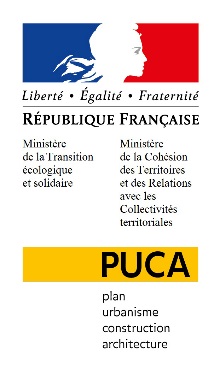 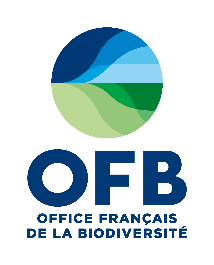 Annexe 1 – Formulaire de candidatureBiodiversité, aménagement urbain et morphologieIdentification du projetNom du projet (acronyme): Titre du projet :Description (5 lignes) :Date de démarrage souhaitée du projet :Durée du projet : Budget prévisionnel total (TTC)Montant sollicité (TTC) :Identification du responsable du projet, bénéficiaire de la subventionIdentification du ou des partenairesCompléter une fiche pour chaque partenaire du projet. Indiquer pour chaque partenaire s’il est bénéficiaire ou non d’une partie de l’allocation.D-	Descriptif du projet (8 pages maximum) Contexte et enjeux (1 page)Décrire le contexte et les enjeux du projet, les objectifs visés et la finalité du projet sur la base d’un état de l’art. Mettre en évidence le caractère novateur ou original du projet. Positionner le projet par rapport à d’autres opérations connues.Description du projet et des résultats attendus (3 pages)Indiquer de manière synthétique le programme de travail et la méthodologie envisagée du projet pour répondre à la problématique ; Préciser l'organisation globale du projet (tâches, étapes, déroulés ...) ;Indiquer les zones d'implantation du projet ; Expliciter les résultats attendus à chaque étape du projet.Calendrier prévisionnel du projet (1/2 page)Indiquer les étapes prévisionnelles, les lieux de réalisation et la  durée estimée de chacune des étapes, ainsi que la date de démarrage et de fin du projet.Partenaires du projet (1/2 page)Décrire les compétences, spécialités disciplinaires et thématiques et travaux antérieurs ;Décrire les rôles à chaque étape du projet et compétences mobilisées.Restitution et valorisation des résultats envisagée (1 page)Détailler les actions de valorisation scientifique, technique, économique envisagées. Préciser les gestionnaires ciblés. ObservationsCette partie permet de compléter votre dossier, le cas échéant, par des éléments ne pouvant pas être décrits dans les autres pages du dossier.Budget (1 page)Présenter les moyens humains, financiers et techniques, en détaillant les grandes masses de dépenses (personnel, fonctionnement, déplacement, équipement, etc.) à partir du modèle page suivante. Préciser les éventuelles prestations de service. Indiquer la part d’autofinancement  du porteur du projet (par exemple temps chercheur/ technicien permanent consacré au projet).Dans le cas des projets où un ou plusieurs partenaires sont bénéficiaires d’une partie de l’allocation, préciser les dépenses et les parts d’autofinancement de chacun d’entre eux. Dans ce cas, ajouter deux colonnes dans le tableau pour chaque partenaire (« coût total de l’action pour le partenaire Y », « dont autofinancement du partenaire Y »). E-	Modèle de devis : pour le responsable du projet (et pour chacun des partenaires le cas échéant)Afin de faciliter les démarches d’engagement des projets retenus, nous vous remercions de préparer les éléments nécessaires à chaque dossier : RIB, Kbis ou n° URSSAF, et copie des statuts de l’organisme, et de rédiger le devis selon le modèle ci-dessous. PAPIER EN-TETE AU NOM DU BENEFICIAIREDEVIS  (les sommes doivent être sans aucun arrondi)Si l’organisme n’est pas assujetti à la TVA, le préciserDevis certifié conforme à la comptabilité de mon établissement.								Date								Nom et qualité du signataire								Cachet de l’organismeIDENTIFICATION DE LA STRUCTURE D’ACCUEIL DU RESPONSABLE DU PROJETRaison sociale ou dénomination socialeAdresse complète postale et électroniqueNuméro de téléphoneForme juridiqueNuméro SIRETStatuts IDENTIFIANT DU REPRESENTANT LEGAL (ayant qualité pour engager l’organisme) Nom et prénomFonctionTéléphoneCourrielIDENTIFIANT DU RESPONSABLE  DU PROJET (joindre un CV résumé)Nom et prénomFonctionTéléphoneCourrielIDENTIFICATION DE LA STRUCTURERaison sociale ou dénomination socialeAdresse complète postale et électroniqueNuméro de téléphoneForme juridiqueNuméro SIRETStatuts Raison sociale ou dénomination socialeAdresse complète postale et électroniqueNuméro de téléphoneIDENTIFIANT DU REPRESENTANT LEGAL (ayant qualité pour engager l’organisme)Nom et prénomFonctionTéléphoneCourrielIDENTIFIANT DU REFERENT DU PROJET (joindre un CV résumé)Nom et prénomFonctionTéléphoneCourrielqualificationnbre jours coût total de l’action pour le responsabledont auto-financement du responsabledont financement sollicité%totaldont autre financement%totalqualificationnbre jours € HT/€TTC€HT/€TTC€TTC€TTCPersonnel permanent affecté au projet (charges sociales incluses)qualificationnbre joursPersonnel permanent affecté au projet (charges sociales incluses)Personnel non permanent/vacations(charges sociales incluses)qualificationPersonnel non permanent/vacations(charges sociales incluses)nbre joursPersonnel non permanent/vacations(charges sociales incluses)Personnel non permanent/vacations(charges sociales incluses)Sous-total 1Sous-total 1ReprographieReprographieDéplacements (nbre et lieux)Déplacements (nbre et lieux)EquipementEquipementSous-total 2Sous-total 2Sous-total 1+2Sous-total 1+2Frais de gestion (% de ss-total 1+2)Frais de gestion (% de ss-total 1+2)TotalTotal